МИНИСТЕРСТВО РОССИЙСКОЙ ФЕДЕРАЦИИПО СВЯЗИ И ИНФОРМАТИЗАЦИИПРИКАЗот 23 июля 2001 г. N 175ОБ УТВЕРЖДЕНИИ РУКОВОДЯЩЕГО ДОКУМЕНТА ОТРАСЛИ"ТЕЛЕМАТИЧЕСКИЕ СЛУЖБЫ"В целях совершенствования нормативной базы в отрасли "Связь" приказываю:1. Утвердить Руководящий документ отрасли "Телематические службы" (прилагается).2. Представить настоящий Приказ в Минюст России на государственную регистрацию.3. ДЭС (Квицинский) по результатам государственной регистрации настоящего Приказа обеспечить информирование заинтересованных организаций об утверждении руководящего документа отрасли "Телематические службы".МинистрЛ.Д.РЕЙМАНУтвержденПриказом Минсвязи Россииот 23 июля 2001 г. N 175ТЕЛЕМАТИЧЕСКИЕ СЛУЖБЫРД 45.129-2000ПредисловиеРазработан в соответствии с Приказом Госкомсвязи России от 01.06.98 N 95.Внесен Департаментом электрической связи Министерства Российской Федерации по связи и информатизации.Утвержден Приказом Министерства Российской Федерации по связи и информатизации от 23.07.2001 N 175.Область примененияТелематические службы, услуги, организация доступа, качество обслуживания, отправитель, получатель, протоколы обмена информацией, абонент, рекомендации МСЭ-Т, документы IETF (RFC), терминал, электронная почта, информационный ресурс, телеконференция, служба передачи речевой информации, факсимильные службы.В настоящем Руководящем документе изложены технические и организационные принципы, которые должны применяться при построении, функционировании и использовании телематических служб на территории России.Руководящий документ предназначен для использования представителями государственных органов, осуществляющих регулирование в области электросвязи, операторами связи, предоставляющими услуги телематических служб, пользователями услуг телематических служб, научными и проектными организациями при разработке и проектировании телематических служб, при разработке стандартов и других нормативных документов в области телематических служб, разработчиками и поставщиками технических средств телематических служб, ориентирующимися на российский рынок.Перечень сокращений,использованных в настоящем документеАВ-терминал - аудио / видео терминалАП - агент пользователяАПС - агент передачи сообщенийАТ/Телекс - объединенная сеть абонентского телеграфирования и телексаИС - информационная службаИСО - Международная организация по стандартизации (International Organization for Standartization)МБУ - многоточечный блок управленияМД - модуль доступаМДФД - модуль доступа физической доставкиМСЭ - Международный союз электросвязиМСЭ-Т - Сектор стандартизации электросвязи МСЭО/П - отправитель и/или получательПД - передача данныхПКП - пункт коллективного пользованияРД - руководящий документСАК - служба аудиоконференцийСВК - служба видеоконференцийСГС - служба голосовых сообщенийСКА - сервер контроля и авторизацииСПРИ - служба передачи речевой информацииСПС - система передачи сообщенийСР - список рассылкиСТК - служба телеконференцийСХИ - система хранения информацииТМ службы - телематические службыТС - сеанс телеконференцсвязиТгОП - телеграфная (сеть) общего пользованияТфОП - телефонная (сеть) общего пользованияУПР - устройство пакетизации речиУФС - узел факсимильной связиХС - хранилище сообщенийЦСИС - цифровая сеть с интеграцией службЧНН - час наибольшей нагрузкиЭП - электронная почтаADPCM - адаптивная дифференциальная импульсно - кодовая модуляция (Adaptive Differential Pulse Code Modulation)DAP - протокол доступа к справочнику (Directory Access Protocol)DISP - специализированный протокол для передачи модифицированной информации от СХИ-поставщика к СХИ-потребителю (Directory Information Shadowing Protocol)DOP - специализированный протокол для установления соглашения о взаимодействии между двумя СХИ, поставщиком и потребителем модифицированной информации (Directory Operational Binding Management Protocol)IETF - Рабочая группа по инженерным проблемам сети Интернет (Internet Engineering Task Force)IP - межсетевой протокол (Internet Protocol)LDAP - протокол доступа к справочнику (Lightweigh Directory Access Protocol)LD-CELP - линейное предсказание с кодовым возбуждением и низкой задержкой (Low - Delay Code - Excited Linear Prediction)MIME - стандарт почтовых сообщений (Multi - purpose Internet Mail Extensions)PCM - импульсно - кодовая модуляция (Pulse Code Modulation)POP3 - протокол обмена почтовой информацией (Post Office Protocol)RFC - обозначение документа IETF (Request For Comments)SMTP - простой протокол передачи почты (Simple Mail Transport Protocol)TCP/IP - стек протоколов межсетевого взаимодействия (Transmission Control Protocol / Internet Protocol)ВведениеСтремительное развитие научно - технического прогресса в области телекоммуникаций и информатики обеспечивает в настоящее время возможность предоставления обширного спектра услуг разнообразных телематических служб широкому кругу пользователей.В результате происходящих в стране изменений в экономической, социальной и политической жизни сформировался спрос на услуги телематических служб, непрерывный рост которого обусловил значительное расширение круга операторов, предоставляющих такие услуги. Этому также способствуют процессы демонополизации и развития различных форм собственности, открытость рынка телекоммуникаций. Наряду с традиционными операторами появляется много новых предприятий - операторов, впервые вступающих на рынок телекоммуникаций.В этих условиях отсутствие должного регулирования развития телематических служб может привести к негативным последствиям, затрагивающим интересы государства, операторов и пользователей.Настоящий Руководящий документ (РД) разработан на основе отечественных стандартов, международных стандартов и рекомендаций Сектора стандартизации электросвязи Международного союза электросвязи (МСЭ-Т), отечественного и зарубежного опыта создания телематических служб с учетом тенденций их развития.Настоящий РД является нормативным документом и предназначен для использования:- представителями государственных органов, осуществляющих регулирование в области служб электросвязи;- операторами связи при создании, развитии, эксплуатации и предоставлении пользователям услуг телематических служб;- пользователями услуг телематических служб;- научными и проектными организациями при разработке и проектировании телематических служб;- организациями, разрабатывающими стандарты и другие нормативные документы в области телематических служб.РД может использоваться отечественными и зарубежными разработчиками и поставщиками технических средств, используемых телематическими службами, ориентирующимися на российский рынок.Действие настоящего РД не распространяется на внутриведомственные, технологические и выделенные сети связи, не используемые телематическими службами общего пользования.Действие настоящего РД не распространяется на технические средства спецпотребителей, за исключением технических средств, обеспечивающих взаимодействие с телематическими службами общего пользования.По мере накопления опыта создания и эксплуатации телематических служб настоящий РД может дополняться, конкретизироваться в соответствии с изменениями государственных и международных стандартов по результатам научных и конструкторских разработок.1. Классификация, принципы построения и общие требования1.1. Определение, классификация1.1.1. Телематические службы (ТМ службы) - службы электросвязи, за исключением телефонной, телеграфной служб и службы передачи данных, предназначенные для передачи информации через сети электросвязи. Примерами ТМ служб являются: факсимильные службы, службы электронных сообщений, службы голосовых сообщений, службы аудио / видеоконференции, а также службы доступа к информации, хранящейся в электронном виде.Примечание. Основные используемые термины приведены в Приложении А.1.1.2. ТМ службы общего пользования являются составной частью взаимоувязанной сети связи Российской Федерации и предназначены для удовлетворения потребностей в телематических услугах широкого круга пользователей на всей территории страны.1.1.3. Услуги телематических служб предоставляются с использованием технических средств операторов связи и абонентских терминалов пользователей. В отдельных случаях услуги ТМ служб (клиентские службы) могут предоставляться без абонентских терминалов.Абонентский терминал - оконечная аппаратура связи, находящаяся в распоряжении абонента ТМ службы и подключенная к сети связи.1.1.4. ТМ служба в целом включает в себя технические средства оператора(ов) связи и абонентские терминалы. ТМ служба может обеспечиваться одним или несколькими операторами связи (см. рис. 1.1).Часть ТМ службы, являющаяся объектом деятельности одного оператора связи, - ТМ служба оператора связи.  Терминал                                              Терминалпользователя                                          пользователя   /┌─┐                                                    ┌─┐\  / │П│ │ ┌───────────┐ │ ┌───────────┐│  │┌───────────┐ │ │П│ \ /  │П├─┼─┤Технические├─┼─┤Технические├┤--├┤Технические├─┼─┤П│  \/   │П│ │ │  средства │ │ │  средства ││  ││  средства │ │ │П│   \────┼─┘ │ └───────────┘ │ └───────────┘│  │└───────────┘ │ └─┼────    │   │   ТМ служба   │  ТМ служба   │  │  ТМ служба   │   │    │   │   оператора   │  оператора   │  │  оператора   │   │    │   │      N 1      │     N 2      │  │    N "N"     │   │    │   ├<─────────────>┼<────────────>┤  ├<────────────>┤   │    │                   Телематическая служба                │    ├<──────────────────────────────────────────────────────>┤ППП - прикладной процесс пользователяРис. 1.1. Взаимоотношение телематических службразличных операторов связи1.1.5. По характеру передаваемой информации ТМ службы подразделяются на следующие группы:факсимильные службы:- телефакс;- комфакс;- бюрофакс;службы обмена электронными сообщениями:- службы обработки сообщений;- службы электронной почты;службы телеконференций:- службы аудиоконференций,- службы видеоконференций;информационные службы:- информационно - справочные службы;- службы доступа к информационным ресурсам;службы голосовой связи:- службы голосовых сообщений;- службы передачи речевой информации.Описание ТМ служб приведено в разделах 2 - 6 настоящего РД.1.1.6. По способу передачи информации ТМ службы делятся на службы:- реального времени (On-line);- с промежуточным накоплением (Store and Forward).1.1.7. По форме предоставления услуг ТМ службы делятся на службы:- абонентские, предоставление услуг которых осуществляется с использованием абонентских терминалов;- клиентские, предоставление услуг которых осуществляется в помещении оператора связи и/или доставка осуществляется не на терминал пользователя.1.2. Граница технической ответственности и точки доступа к ТМ службам1.2.1. В состав ТМ службы оператора связи входят технические средства оператора связи, включая его сети доступа и транспортные сети, предназначенные исключительно для оказания ТМ услуг, и протоколы, обеспечивающие взаимодействие терминалов пользователей с ТМ службой. Терминалы пользователей не входят в состав ТМ службы оператора связи, если иное не оговорено договором между пользователем и оператором ТМ службы.1.2.2. Точка доступа к ТМ службе оператора связи - точка, в которой оператор связи предоставляет пользователю (или другому оператору связи) услуги ТМ службы с объявленным качеством. Точка доступа всегда находится на оборудовании оператора. В точке доступа должен соблюдаться протокол передачи, обеспечивающий взаимодействие с абонентскими терминалами.В точке доступа разделяется техническая ответственность оператора ТМ службы и пользователя за обеспечение технических характеристик.Типы доступа абонентов ТМ служб представлены на рис. 1.2.1.2.2.1. Если сеть доступа не входит в ТМ службу оператора связи, точкой доступа пользователей к абонентской ТМ службе является технический интерфейс оборудования оператора связи с сетью доступа - точка А на рис. 1.2.а.1.2.2.2. Если сеть доступа входит в ТМ службу оператора связи, точкой доступа пользователей к абонентской ТМ службе является точка подключения терминала пользователя к сети доступа - точка Б на рис. 1.2.б.1.2.2.3. Возможен доступ пользователей к ТМ службе оператора связи по выделенному каналу (абонентской линии) либо через коммутируемую сеть доступа. Точкой доступа в этом случае является технический интерфейс оборудования ТМ службы оператора связи с оборудованием соответствующего канала (абонентской линии) - точка В на рис. 1.2.в.                       ТМ служба оператора                        ┌ ─ ─ ─ ─ ─ ─ ─┐                        │ ┌───────────┐                          │Технические││                        │ │  средства │                          │ оператора ││                        │ │    ┌─┐    │                          └────┤А├────┘│                        └─ ─ ─ ┤ ├ ─ ─ ┘               ┌───┐           └┬┘             / │ П │     ┌──────┴─────┐           /   │ П ├─────┤Сеть доступа│         /     │ П │     └────────────┘        ───────┴───┘           Терминал         пользователя                            Рис. 1.2.а                       ТМ служба оператора                       ┌── ─ ─ ─ ─ ─ ─ ─ ─┐                        ┌────────────────┐                       ││  Технические   ││                        │    средства    │                       ││   оператора    ││               ┌───┐    │ ┌────────────┐ │             / │ П │  ┌┴┴─┴┐   Сеть    ├─┘│           /   │ П ├──┤ Б  │  доступа  │         /     │ П │  └┬──┬┘           │  │        ───────┴───┘   │  └────────────┘            Терминал   └ ─ ─ ─ ─ ─ ─ ─ ─ ─┘          пользователя                            Рис. 1.2.б                       ТМ служба оператора                  Канал ┌─ ─ ─ ─ ─ ─ ─ ─┐            ┌───┐доступа ┌────────────┐          / │ П │      ┌┴┴┐Технические│ │        /   │ П ├──────┤ В│ средства  │      /     │ П │      └┬┬┘оператора  │ │     ───────┴───┘        └────────────┘         Терминал       └ ─ ─ ─ ─ ─ ─ ─ ┘       пользователя                            Рис. 1.2.в    ППП - прикладной процесс пользователя            Рис. 1.2. Типы доступа абонентов ТМ служб1.2.3. Точкой доступа пользователей к клиентской ТМ службе является помещение оператора связи (например, пункт коллективного доступа, бюро приема информации) или служба физической доставки.1.2.4. Территорией предоставления услуг ТМ службы оператора связи называется территория расположения множества точек доступа к ТМ службе, в которых оператор связи обеспечивает предоставление услуг этой ТМ службы пользователям.1.3. Сети электросвязи, используемые для организации ТМ служб1.3.1. Сети электросвязи, используемые для организации ТМ служб, подразделяются на транспортные сети ТМ служб (далее по тексту - транспортные сети) и сети доступа ТМ служб (далее по тексту - сети доступа).1.3.2. Сети доступа предназначены для подключения абонентских терминалов ТМ служб к точке доступа к ТМ службе оператора связи.1.3.3. Транспортные сети предназначены для организации взаимодействия между ТМ службами разных операторов связи либо узлами ТМ службы одного оператора.Термин "узел ТМ служб" используется для обозначения пункта, в котором локально располагаются технические средства оператора связи, обеспечивающие предоставление услуг ТМ служб.1.3.4. Транспортные сети и сети доступа могут обслуживаться самими операторами ТМ служб, либо могут использоваться сети и каналы других операторов связи.1.3.5. Для организации доступа к ТМ службам могут использоваться физические линии, а также различные сети и службы электросвязи, в том числе:- сети передачи данных (ПД);- телефонная сеть общего пользования (ТфОП);- сети подвижной связи;- сеть АТ/Телекс;- цифровые сети с интеграцией служб (ЦСИС).1.3.6. Технической границей ТМ службы оператора связи является совокупность интерфейсов оборудования оператора связи с терминалами пользователей и сетями электросвязи, не входящими в состав ТМ службы оператора, а также с техническими средствами ТМ служб других операторов связи.1.4. Услуги ТМ служб1.4.1. Услуга ТМ службы - продукт деятельности оператора (операторов) по приему, передаче, обработке сообщений ТМ служб.1.4.2. ТМ службы должны обеспечивать техническую возможность предоставления пользователям услуг двух видов:а) "основная услуга" - услуга, которая предоставляется пользователю при каждом его обращении к ТМ службе, то есть является неотъемлемым свойством ТМ службы;б) "дополнительная услуга" - услуга, которая предоставляется в дополнение к основной услуге только согласно явно выраженному дополнительному запросу пользователя.1.4.3. Допускается предоставление услуг ТМ служб вместе с услугами других ТМ служб и служб электросвязи, если технические средства не позволяют обеспечивать эти услуги раздельно. Например, услуги служб ПД и электронной почты.1.4.4. Технические средства операторов ТМ служб должны обеспечивать пользователям услуги, качество которых соответствует стандартам и другим нормативным документам, на территории предоставления услуг ТМ служб оператором. По своему усмотрению оператор связи может расширить зону гарантированного качества.1.4.5. Характеристики услуг ТМ служб и их предоставления должны иметь количественное выражение (подвергаться измерению) или качественное выражение (подвергаться сопоставлению по качеству).1.5. Адресация1.5.1. Системы адресации ТМ служб должны обеспечивать однозначную идентификацию получателей и/или отправителей информации.1.5.2. Адресное пространство, используемое ТМ службами операторов связи, определяется (регулируется) национальной администрацией связи.1.6. Взаимодействие ТМ служб между собой и с другими сетями и службами связи1.6.1. Операторы ТМ служб могут обеспечивать возможность обмена информацией пользователей различных ТМ служб между собой и с пользователями других сетей и служб связи.1.6.2. Технические вопросы взаимодействия различных ТМ служб одного оператора связи определяются оператором самостоятельно.1.6.3. При взаимодействии абонентских терминалов и оборудования ТМ служб операторов связи с коммутируемыми телефонными сетями и ЦСИС подключение осуществляется на местном уровне на правах абонентских установок телефонной сети. В технически обоснованных случаях возможно подключение на правах учрежденческих телефонных станций.1.6.4. Использование коммутируемых каналов сети ТфОП допускается только для организации доступа пользователей к ТМ службе оператора связи и передачи сообщений ТМ службы пользователям ТфОП, не допускается их использование для организации сопряжения между узлами ТМ служб оператора связи и для сопряжения ТМ службы оператора связи с сетями передачи данных и оборудованием ТМ служб других операторов. Передача сообщений ТМ службы пользователям ТфОП допускается только по пучкам соединительных линий.1.6.5. Емкость пучков абонентских (соединительных) линий, с помощью которых технические средства оператора ТМ службы подключаются к станциям коммутации сети ТфОП, должна обеспечивать выполнение действующих норм на максимальную нагрузку в ЧНН на одну абонентскую (соединительную) линию. При наличии на местной телефонной сети соответствующей технической возможности допускается по согласованию между оператором местной телефонной сети и оператором ТМ службы уточнение величины максимальной нагрузки в ЧНН в большую сторону.1.6.6. Подключение оборудования ТМ служб оператора связи к сети АТ/Телекс должно осуществляться на правах абонентских установок.1.6.7. Не допускается использование технических средств ТМ служб для пропуска междугородного и международного трафика сети АТ/Телекс.1.7. Общие технические требования и стандарты1.7.1. ТМ службы должны быть построены в соответствии с действующими ГОСТами, ОСТами и другими нормативными документами Российской Федерации, а также в соответствии с международными стандартами МСЭ и документами IETF.1.7.2. Эксплуатация ТМ служб должна осуществляться с соблюдением положений настоящего РД и других нормативных документов федерального органа исполнительной власти в области связи.Перечень использованных при разработке РД документов приведен в Приложении Б.1.7.3. Информация текстового характера на русском языке в ТМ службах должна быть представлена в кодировке, которая обеспечивает воспроизведение текста на терминале пользователя при наличии в нем соответствующих средств. При этом должна быть обеспечена возможность представления информации в кодировке СР 1251 и/или КОИ8. Допускается по соглашению с пользователем применение других кодировок вместо СР 1251 и КОИ8.1.7.4. Информирование пользователей оператором ТМ службы посредством сообщений на его терминале должно осуществляться на русском языке. При согласии пользователя или при отсутствии в его терминале соответствующих средств допускается предоставление такой информации на другом языке.1.7.5. Взаимодействие с внешними автоматизированными системами для расчетов с клиентами должно осуществляться по интерфейсу (протоколу), описанному в одном из следующих стандартов:EIA RS-232;EIA RS-449;IEEE 802.3;Рекомендация МСЭ-Т X.25;Рекомендация МСЭ-Т X.21;Рекомендация МСЭ-Т G.703;Рекомендация МСЭ-Т V.35.2. Факсимильные службы2.1. Назначение, описание2.1.1. Факсимильные службы - ТМ службы, предназначенные для предоставления услуг передачи документов (сообщений) между факсимильными терминалами.2.1.2. Факсимильный терминал - техническое средство, обеспечивающее преобразование графической информации на бумажном носителе в электрические сигналы, их передачу по сетям электросвязи и прием - обратное преобразование в соответствии с Рекомендациями МСЭ-Т T.4 и T.30.Примечание. При использовании компьютеров в качестве факсимильных терминалов графическая информация может быть представлена в электронном виде.2.1.3. Факсимильные службы в соответствии с Рекомендациями МСЭ-Т F.160 делятся на три категории:а) абонентские факсимильные службы - телефакс (служба реального времени) и комфакс (служба с промежуточным накоплением);б) клиентская факсимильная служба - бюрофакс;в) факсимильные службы, подача сообщений в которых осуществляется с использованием службы бюрофакс, прием - с использованием службы телефакс и наоборот (бюрофакс - телефакс, телефакс - бюрофакс).2.1.4. Служба телефакс обеспечивает соединение абонентских факсимильных терминалов как внутри страны, так и с абонентскими факсимильными терминалами, расположенными в других странах.2.1.5. Служба бюрофакс обеспечивает соединение факсимильных установок общего пользования, входящих в состав пунктов коллективного пользования (ПКП).Факсимильная установка общего пользования - оборудование, эксплуатируемое оператором электросвязи в ПКП, открытом для общего пользования, включая факсимильный терминал, средства доступа к соответствующим сетям электросвязи (с возможным использованием выделенных каналов), а также соединительное и возможное дополнительное оборудование.2.2. Сети электросвязи, используемые факсимильными службамиФаксимильные службы могут использовать следующие сети:а) коммутируемую телефонную сеть общего пользования;б) цифровую сеть с интеграцией служб;в) сеть передачи данных с коммутацией каналов;г) сеть передачи данных с коммутацией пакетов;д) выделенные каналы между факсимильными установками общего пользования.2.3. Услуги факсимильных служб2.3.1. Основной услугой, обеспечиваемой техническими средствами службы телефакс, является предоставление пользователю возможности передачи сообщений другим абонентским факсимильным терминалам.2.3.2. Дополнительными услугами, обеспечиваемыми техническими средствами службы телефакс, могут быть:- доступ к справочникам пользователей службы;- служба технической поддержки и др.2.3.3. Основными услугами, обеспечиваемыми техническими средствами оператора службы комфакс, являются:- контроль доступа пользователя к предоставляемым услугам;- передача одноадресного сообщения;- обеспечение идентификации сообщений;- передача сообщений в соответствии с их классами доставки: срочное, по умолчанию обыкновенное и несрочное (возможные классы доставки определяются в договоре на обслуживание);- извещение о неудавшейся доставке;- повторные попытки доставки сообщений при занятости, отключении или неработоспособности абонентской факсимильной установки;- регистрация вызовов.2.3.4. Дополнительными услугами, обеспечиваемыми техническими средствами оператора службы комфакс, являются:- передача многоадресных сообщений;- передача сообщений по спискам адресов;- отложенная доставка сообщений (доставка в указанное отправителем время);- использование сопроводительного листа (по умолчанию сопроводительный лист не используется);- извещение о доставке;- голосовые подсказки, передаваемые на телефон / динамик факсимильных терминалов, работающих в режиме многочастотного набора номера;- оповещение пользователя о наличии сообщения в электронном "почтовом ящике" узла факсимильной связи (УФС);- повторная отсылка сообщения, хранящегося в УФС, с переадресацией без повторной передачи с факсимильного терминала;- прием сообщений, подаваемых от незарегистрированных в службе комфакс абонентских терминалов службы телефакс, в адрес пользователей служб комфакс и телефакс;- использование в качестве адреса кода идентификации пользователя;- прием входящих сообщений, перенаправляемых службой телефакс при занятости абонентского факсимильного терминала, и последующая доставка этих сообщений.2.3.5. Основными услугами, обеспечиваемыми техническими средствами оператора службы бюрофакс, являются:- прием факсимильных сообщений от отправителя;- передача факсимильных сообщений;- доставка факсимильных сообщений адресатам в установленные контрольные сроки.2.4. Адресация2.4.1. Адресация пользователей факсимильной службы телефакс определяется нумерацией сети ТфОП.2.4.2. Адресация пользователей факсимильной службы комфакс определяется оператором службы. Адресация УФС службы комфакс определяется нумерацией, принятой в используемой сети доступа.2.4.3. Адрес получателей сообщений службы бюрофакс состоит из почтового адреса с указанием почтового индекса, местного телефонного номера абонентского факсимильного терминала получателя с указанием населенного пункта или полного номера, с указанием кода географической зоны.2.5. Взаимодействие факсимильных служб между собой и с другими службами2.5.1. Взаимодействие между службами телефакс и бюрофакс осуществляется в соответствии с Рекомендацией МСЭ-Т F.190.2.5.2. УФС службы комфакс должен принимать сообщения, поданные с факсимильного терминала службы телефакс в формате, соответствующем Рекомендациям МСЭ-Т T.4 и T.30.2.5.3. Классификация требований по взаимодействию УФС представлена в Рекомендации МСЭ-Т F.163.2.5.4. Порядок организации взаимодействия факсимильных служб между собой и с другими ТМ службами, включая разделение технической ответственности за качество, определяется на основе Рекомендаций МСЭ-Т F.160 - F.399.2.6. Характеристики качества обслуживания2.6.1. Качество обслуживания службы телефакс определяется характеристиками используемой сети и качеством факсимильных терминалов.2.6.2. Технические средства службы комфакс должны обеспечивать выполнение показателей качества обслуживания, определенных в Рекомендациях МСЭ-Т F.162 и приведенных в таблице 2.1.Таблица 2.1ПОКАЗАТЕЛИ КАЧЕСТВА ОБСЛУЖИВАНИЯ СЛУЖБЫ КОМФАКСОбозначения:Та - период времени от конца подачи сообщения или от времени, определенного для отложенной доставки, до начала первой попытки доставки его на абонентский факсимильный терминал;Тв - период времени от конца подачи сообщения или от времени, определенного для отложенной доставки, до доставки его или завершения последней попытки доставки.В срок доставки сообщений не включается:- время, в течение которого в соответствии с установленным режимом работы службы бюрофакс в месте назначения не осуществляется доставка сообщений;- время пересылки сообщений средствами почтовой связи;- время, в течение которого сообщения не могут быть доставлены по причинам и обстоятельствам, зависящим от адресата.2.6.3. В службе бюрофакс передача сообщений должна быть организована таким образом, чтобы они были доставлены в установленные контрольные сроки.Срочные сообщения должны передаваться по мере их поступления. Передача обыкновенных сообщений должна производиться в часы снижения нагрузки на телефонной сети.Операторы связи определяют способы доставки сообщений согласно следующему перечню:A - доставка почтой (доставка "Почта - заказное");B - доставка курьером (доставка нарочным, почтальонами и доставщиками телеграмм, механизированная или пешая);C - доставка экспресс - почтой;D - выдача в операционном окне до востребования;E - выдача в операционном окне до востребования с предварительным уведомлением по телефону;F - доставка сообщения по номеру пользователя службы телефакс;G - выдача в операционном окне с предварительным уведомлением по телексу;T - выдача в операционном окне с уведомлением телеграммой.Сообщение должно доставляться адресату в течение времени, не превышающего указанных ниже значений, начиная с момента начала обработки полученного сообщения (часы, когда ПКП закрыт, не учитываются в контрольных сроках доставки):- способ доставки A - доставка в течение следующего дня после получения;- способ доставки B - при наличии ПКП в пункте назначения - 4 часа; при отсутствии ПКП - в соответствии с правилами оператора связи, ответственного за службу доставки службы бюрофакс;- способ доставки C - сообщения, полученные и обработанные до полудня в рабочие дни, доставляются в тот же день; сообщения, полученные и обработанные после полудня в рабочие дни, доставляются на следующий день;- способ доставки D - через один час после получения сообщения ПКП;- способы доставки E, F, G, T - извещение адресата через час после получения сообщения. В случае невозможности связаться с адресатом в течение 3 часов доставочная служба бюрофакс может использовать иной способ доставки, чтобы доставить сообщение адресату.При получении документа, имеющего служебную отметку "НА РИСК ОТПРАВИТЕЛЯ", адресат должен принять сообщение в таком виде и такого качества, как оно воспроизведено.2.7. Требования и стандарты2.7.1. Организация службы телефакс должна соответствовать Рекомендациям МСЭ-Т F.180, F.182, F.184.2.7.2. Служба комфакс функционирует в соответствии с Рекомендациями МСЭ-Т F.162, F.163.2.7.3. Работа службы бюрофакс организуется в соответствии с Рекомендациями МСЭ-Т F.170, F.171 и нормативными документами федерального органа исполнительной власти в области связи.2.7.4. Классификация требований по взаимодействию факсимильных служб представлена в Рекомендациях МСЭ-Т F.160 - F.399.2.7.5. Факсимильные терминалы должны соответствовать требованиям Рекомендаций МСЭ-Т T.4, T.30, V.27ter, V.29.2.7.6. Сообщение пользователя должно кодироваться в соответствии со схемой, определенной в Рекомендациях МСЭ-Т T.4, T.6.3. Службы обмена электронными сообщениями3.1. Назначение, описаниеТМ службы операторов связи, предназначенные для предоставления услуг обмена электронными сообщениями между компьютерными терминалами пользователей с промежуточным накоплением, делятся на:- службы обработки сообщений;- службы электронной почты.3.2. Службы обработки сообщений3.2.1. Назначение3.2.1.1. ТМ служба обработки сообщений предназначена для оказания услуг обмена электронными сообщениями посредством системы обработки сообщений, построенной в соответствии с Рекомендациями МСЭ-Т серии Х.400. Примерами таких служб являются служба межперсональных сообщений и служба передачи сообщений.3.2.1.2. Обработка сообщений объединяет две взаимосвязанные подзадачи - передачи и хранения сообщений, реализуемые соответственно системами передачи сообщений (СПС) и хранилищами сообщений (ХС).Система передачи сообщений - функциональный объект, содержащий один или несколько агентов передачи сообщений и обеспечивающий передачу сообщений с последующим накоплением между агентами пользователя, хранилищами сообщений и модулями доступа.Хранилище сообщений - функциональный объект, компонент системы обработки сообщений, предоставляющий каждому пользователю возможность хранения сообщений.3.2.1.3. Отправитель осуществляет подачу и прием электронных сообщений с помощью своего агента пользователя (АП), взаимодействуя непосредственно с СПС либо ХС оператора связи.3.2.1.4. СПС оператора связи доставляет сообщения от АП либо ХС одному или нескольким АП либо ХС получателя.3.2.1.5. СПС оператора связи, как правило, включает в себя несколько агентов передачи сообщений (АПС), которые передают их между собой с промежуточным накоплением.3.2.2. Услуги ТМ службы обработки сообщений, обеспечиваемые техническими средствами операторов связи3.2.2.1. Услуги ТМ службы обработки сообщений представляют собой сочетание услуг, обеспечиваемых СПС, и/или услуг, обеспечиваемых ХС.3.2.2.2. Основные услуги СПС ТМ службы обработки сообщений, обеспечиваемые техническими средствами операторов связи, должны соответствовать Рекомендациям МСЭ-Т серии X.400, их описание приведено в табл. 3.1.Таблица 3.1ОСНОВНЫЕ УСЛУГИ СПС ТМ СЛУЖБЫ ОБРАБОТКИ СООБЩЕНИЙ,ОБЕСПЕЧИВАЕМЫЕ ТЕХНИЧЕСКИМИ СРЕДСТВАМИ ОПЕРАТОРОВ СВЯЗИ3.2.2.3. Дополнительные услуги СПС ТМ службы обработки сообщений предоставляются операторами связи по запросу пользователя для любого отдельного сообщения либо постоянно, в соответствии с Рекомендациями МСЭ-Т серии X.400.3.2.2.4. Основные услуги ХС ТМ службы обработки сообщений, обеспечиваемые техническими средствами оператора связи в соответствии с Рекомендациями МСЭ-Т серии X.400, приведены в табл. 3.2.Таблица 3.2ОСНОВНЫЕ УСЛУГИ ХС ТМ СЛУЖБЫ ОБРАБОТКИСООБЩЕНИЙ ОПЕРАТОРОВ СВЯЗИ3.2.2.5. Дополнительные услуги ХС ТМ службы обработки сообщений, обеспечиваемые техническими средствами операторов связи в соответствии с Рекомендациями МСЭ-Т серии X.400, приведены в табл. 3.3.Таблица 3.3ДОПОЛНИТЕЛЬНЫЕ УСЛУГИ ХС ТМ СЛУЖБЫ ОБРАБОТКИ СООБЩЕНИЙОПЕРАТОРОВ СВЯЗИ3.2.3. Адресация3.2.3.1. В соответствии с Рекомендациями МСЭ-Т серии X.400 понятие адреса относится не только к О/П, но и к списку рассылки (СР). Каждый О/П и СР должен иметь не менее одного адреса, отличающего его от других и определяющего точку его местоположения.3.2.3.2. Адреса О/П ТМ службы обработки сообщений операторов связи формируются в соответствии с Рекомендациями МСЭ-Т серии F.401 и могут содержать следующие атрибуты (поля):<С=> (Country) - код страны, состоит из двух латинских букв;<ADMD=> (ADministrative Management Domain) - имя административной области управления;<PRMD=> (PRivate Management Domain) - имя частной области управления;<O=> (Organization) - название организации;<OU=> (Organization Unit) - название подразделения в организации;<S=> (Surname) - фамилия абонента;<G=> (Given name) - имя абонента;<I=> (Initials) - инициалы абонента.Допускается использовать различные формы адресов О/П сообщений: мнемоническую, цифровую, почтовую или терминальную, соответствующие Рекомендации МСЭ-Т F.402. Наличие возможности обработки мнемонической формы задания адреса является обязательным.Множество знаков, используемых в адресе, и длина полей должны быть в соответствии с Рекомендацией МСЭ-Т X.411.3.2.4. Взаимодействие с другими службамиВзаимодействие ТМ служб обработки сообщений с другими службами связи (например, другими ТМ службами, почтовыми службами) обеспечивают модули доступа (МД), в которых происходит преобразование форматов электронных сообщений и поддерживаются протоколы передачи, используемые в этих службах.При взаимодействии ТМ служб обработки сообщений со службами электронной почты, построенными на основе документов IETF RFC822, обязательными являются поддержка протокола SMTP и наличие преобразований в/из формата MIME. Преобразования форматов сообщений в МД должны выполняться в соответствии с документами IETF RFC1327.3.2.5. Характеристики качества обслуживания3.2.5.1. Основная характеристика качества обслуживания ТМ службы обработки сообщений операторов связи - время доставки электронного сообщения, которое зависит от уровня доставки, заданного отправителем, и не должно превышать значений, указанных в таблице 3.4. В случае неуспешной доставки в течение этого времени должно быть сформировано уведомление о недоставке с указанием причины.Таблица 3.4ПОКАЗАТЕЛИ ВРЕМЕНИ ДОСТАВКИ ЭЛЕКТРОННЫХ СООБЩЕНИЙСЛУЖБЫ ОБРАБОТКИ СООБЩЕНИЙ3.2.5.2. Преобразование электронных сообщений при взаимодействии ТМ службы обработки сообщений оператора связи с другими службами может приводить к потере качества и не гарантирует полный набор услуг из Рекомендаций МСЭ-Т серии X.400.3.2.6. Требования, стандарты3.2.6.1. ТМ служба обработки сообщений оператора связи должна строиться и функционировать в соответствии с Рекомендациями МСЭ-Т серии X.400 - X.420 и ИСО 10021-1. Допускается функционирование ТМ службы обработки сообщений оператора связи в соответствии с требованиями данных рекомендаций в любой из редакций начиная с редакции 1984 г. Однако взаимодействие ТМ служб обработки сообщений различных операторов связи между собой обязано обеспечиваться только для служб, построенных в соответствии с Рекомендациями МСЭ-Т редакций 1988 г., 1992 г. и более поздних версий.3.2.6.2. Различные АПС должны обеспечивать взаимодействие между собой по стандартным стыкам по меньшей мере с одной общедоступной транспортной сетью общего пользования, построенной на базе протоколов X.25 или IP.3.2.6.3. В качестве основного протокола передачи между различными АПС необходимо использование протокола Р1 (Рекомендация МСЭ-Т X.411).3.2.6.4. Взаимодействие между АПС и АП должно обеспечиваться либо по стандартным стыкам сетей общего пользования, построенных на базе протоколов X.25 или IP, либо по локальной сети, либо по сети ТфОП, либо по сетям АТ/Телекс. При этом в АП должно использоваться стандартное оконечное оборудование, допускаемое для использования в поименованных выше сетях общего пользования.3.3. Службы электронной почты3.3.1. НазначениеСлужба электронной почты (ЭП) предназначена для предоставления услуг обмена электронными сообщениями с промежуточным накоплением между абонентскими терминалами.3.3.2. Услуги телематической службы ЭП, обеспечиваемые техническими средствами операторов связи3.3.2.1. Основная услуга службы ЭП, обеспечиваемая техническими средствами операторов связи, - передача электронных сообщений с заданным адресом отправителя, а также прием и хранение сообщений абонентов в электронных почтовых ящиках ТМ служб ЭП.3.3.2.2. Дополнительными услугами службы ЭП, обеспечиваемыми техническими средствами операторов связи, могут быть:- возможность отправки копии сообщения другому адресату;- указание времени и даты отправки сообщения.3.3.3. АдресацияВ системах ЭП понятие адреса может относиться либо к почтовому ящику, либо к списку рассылки.3.3.4. Взаимодействие с другими службами3.3.4.1. Взаимодействие службы ЭП оператора связи с другими системами связи и службами (например, факсимильными службами, почтовыми службами) обеспечивают шлюзы, в которых происходит преобразование форматов электронных сообщений и поддерживаются протоколы передачи, используемые в этих службах.3.3.4.2. При взаимодействии служб ЭП операторов связи с системами обработки сообщений преобразования должны выполняться в соответствии с документом IETF RFC1327.3.3.4.3. При взаимодействии с системами ЭП, использующими отличный от рекомендуемого документом IETF RFC822 формат сообщения, обязательным является обеспечение преобразований по крайней мере в формат MIME.3.3.4.4. Различные системы электронной почты должны обеспечивать взаимодействие между собой по крайней мере через одну из общедоступных сетей общего пользования, построенных на базе протоколов IP либо X.25.3.3.5. Характеристики качества обслуживанияОсновными качественными характеристиками услуг службы ЭП являются:- объем памяти ХС службы ЭП, предоставляемый абоненту для хранения сообщений в почтовом ящике, - не менее 1 Мб;- максимальный объем электронного сообщения, передаваемый и принимаемый СПС службы ЭП, - не менее 500 Кб.3.3.6. Требования и стандарты3.3.6.1. При построении систем ЭП рекомендуется использовать документы IETF RFC822.3.3.6.2. В качестве основного протокола передачи между различными системами электронной почты, построенными в соответствии с документами IETF RFC822, необходимо использование протокола SMTP. Допускается также по согласованию операторов ТМ служб использование других протоколов в качестве дополнительных.3.3.6.3. В качестве основного протокола передачи между удаленным почтовым ящиком пользователя и сервером ХС в направлении от пользователя к серверу должен использоваться протокол SMTP, в обратном направлении - протокол РОР3. Допускается также использование операторами ТМ служб других протоколов в качестве дополнительных.3.3.6.4. В оригинальных системах ЭП допускается использование оригинальных протоколов обмена и форматов сообщений.4. Службы телеконференций4.1. Назначение, описание4.1.1. Служба телеконференций (СТК) предназначена для проведения в режиме реального времени сеансов телеконференцсвязи (ТС) между территориально разобщенными пользователями либо группами пользователей посредством аудио / видео терминалов (АВ-терминалов) и сетей связи в регламентируемой форме.4.1.2. Для обмена информацией между АВ-терминалами, находящимися в удаленных друг от друга точках, используется специализированный многоточечный блок управления (МБУ). МБУ выполняет функции распределения сигналов между подключенными к нему терминалами и обеспечивает выполнение регламентов. При этом каждый терминал подключается к МБУ независимо.4.1.3. При организации телеконференций инициатором сеанса может являться любой из участников конференции. После получения запроса организация сеанса ТС может быть произведена оператором различными способами:- соединение с каждым из заявленных участников конференции устанавливается по инициативе МБУ (исходящее соединение) в назначенное время путем последовательного соединения по указанным в запросе адресам участников;- участники конференции в назначенное время самостоятельно устанавливают соединения (входящие соединения) с МБУ оператора. МБУ производит идентификацию каждого участника принятым способом (например: имя, пароль) и подключение его к конференции;- в отдельных случаях используются смешанные варианты организации конференции.4.1.4. При организации сеанса ТС производится идентификация каждого участника принятым способом (например: имя и пароль).4.1.5. Сеансы могут проводиться как между абонентскими терминалами (абонентская форма предоставления услуг), так и между специальными конференц - залами или конференц - комнатами оператора (клиентская форма предоставления услуг), оборудованными терминалами ТС.4.1.6. По виду информационного обмена между пользователями СТК подразделяются на два основных вида:- службы аудиоконференций;- службы видеоконференций.4.1.6.1. Служба аудиоконференций (САК) предназначена для предоставления услуг трем и более пользователям (или группам пользователей) по обмену речевой информацией в режиме реального времени. Если обмен голосовой информацией дополняется неголосовой информацией (данными, текстами, графическими изображениями и т.д.), исключая видеосигналы и сигнализацию, то служба может называться аудиографической. Речевое высказывание любого участника конференции передается в МБУ. МБУ смешивает речевые сигналы, поступающие от участников конференции, и пересылает им обратно полученный смешанный сигнал.4.1.6.2. Служба видеоконференций (СВК) предназначена для предоставления услуг двум и более пользователям (или группам пользователей) по обмену речевой и видеоинформацией в режиме реального времени. Видеоизображение участников и их речевые высказывания передаются в МБУ. МБУ смешивает речевые сигналы, поступающие от участников конференции, и пересылает им обратно полученный смешанный речевой сигнал. Одновременно с этим МБУ выделяет выступающего участника для передачи его видеоизображения всем остальным участникам. Управление выбором отображаемого участника конференции может быть как автоматическим, так и ручным. В случае ручного управления это делает ведущий. В отдельных случаях МБУ позволяет формировать кадр, разделенный на сегменты с одновременным изображением нескольких участников.4.2. Услуги СТК, обеспечиваемые техническими средствами операторов4.2.1. Основными услугами СТК, обеспечиваемыми техническими средствами операторов, являются:- вызов и идентификация участников сеанса телеконференцсвязи;- обмен между терминалами СТК речевой (для САК и СВК) и видеоинформацией (для СВК) в режиме реального времени;- кодирование и компрессия информации пользователей для уменьшения занимаемой полосы каналов связи.4.2.2. Дополнительной услугой СТК, обеспечиваемой техническими средствами операторов, может быть контроль и ограничение числа выступающих как оператором, так и одним из участников конференции (ее ведущим) посредством использования ресурсов оператора.4.3. Характеристики качества обслуживанияХарактеристики качества обслуживания СТК приведены в табл. 4.1.Таблица 4.1ХАРАКТЕРИСТИКИ КАЧЕСТВА ОБСЛУЖИВАНИЯ СТК4.4. Требования и стандарты4.4.1. МБУ как минимум должен обеспечивать обмен аудиоинформацией, преобразованной в соответствии с Рекомендациями МСЭ-Т G.711.4.4.2. Максимальное количество отображаемых в один и тот же момент времени участников СВК на АВ-терминалах не регламентируется, допускается отображение одного участника, но при предоставлении услуг видеоконференцсвязи участникам, использующим групповые АВ-терминалы, целесообразно использовать МБУ, позволяющий формировать кадр с изображением до 4 (четырех) участников одновременно.4.4.3. В процессе проведения сеансов ТС допускается изменение списка участников.4.4.4. Объединяющей рекомендацией для АВ-терминалов является набор Рекомендаций МСЭ-Т H.320.5. Информационные службы5.1. НазначениеИнформационные службы (ИС) предназначены для предоставления пользователям информации по их инициативе, выраженной в форме запроса.5.2. Описание5.2.1. Любая ИС реализуется на основе системы хранения информации (СХИ), имеющей один или несколько серверов хранения (далее в этом разделе - "серверов"). СХИ, содержащая более одного сервера, называется распределенной. Распределенная СХИ может строиться на основе серверов разных операторов.5.2.2. Поставщиком информационных ресурсов ИС является физическое или юридическое лицо, которое обеспечивает предоставление информации для размещения в СХИ и отвечает за ее качество и достоверность.5.2.3. Для получения информации пользователь готовит запрос и посылает его на один из серверов. После обработки запроса сервер осуществляет передачу необходимой информации либо передает извещение об отсутствии соответствующей запросу информации. При отсутствии в локальном сервере необходимой информации данный сервер может направлять запрос к другим серверам СХИ.5.2.4. Конкретная реализация элементов СХИ, а также виды обрабатываемых информационных запросов определяют возможности ИС в целом. В соответствии с этим на сегодняшний день определены и функционируют следующие информационные службы:- информационно - справочные службы;- службы доступа к информационным ресурсам.5.3. Информационно - справочные службы5.3.1. Назначение, описание5.3.1.1. Информационно - справочная служба хранит информацию и обрабатывает запросы пользователей об адресах физических и юридических лиц, процессов, терминалов, списков рассылки и способах доступа к ним посредством сетей и служб связи общего пользования в соответствии с Рекомендациями МСЭ-Т серии X.500 и F.500.5.3.1.2. Информационно - справочная служба должна в режиме реального времени на каждый поступивший от пользователя запрос выдавать ответ.5.3.2. Услуги информационно - справочной службы5.3.2.1. Основными услугами информационно - справочной службы, обеспечиваемыми техническими средствами операторов связи, являются:- формирование ответа на запрос пользователя и передача его в адреса, прямо или косвенно указанные пользователем;- поиск информации об объектах, удовлетворяющих некоторым критериям.5.3.2.2. Дополнительными услугами информационно - справочной службы, обеспечиваемыми техническими средствами операторов связи, могут быть:- предоставление информации о стоимости запроса;- регистрация прав отдельных пользователей для предоставления доступа к конкретной информации;- ведение списков адресов О/П для служб обработки сообщений;- модификация информации, хранимой в СХИ.5.3.3. Взаимодействие с другими службамиВзаимодействие между информационно - справочной службой и другими ТМ службами осуществляется на прикладном уровне эталонной модели взаимосвязи открытых систем программами, обеспечивающими реализацию протоколов доступа Directory Access Protocol (DAP) или Lightweigh Directory Access Protocol (LDAP).5.3.4. Характеристики качества обслуживанияОсновные характеристики качества обслуживания информационно - справочной службы приведены в табл. 5.1.Таблица 5.1ОСНОВНЫЕ ХАРАКТЕРИСТИКИ КАЧЕСТВА ОБСЛУЖИВАНИЯИНФОРМАЦИОННО - СПРАВОЧНОЙ СЛУЖБЫ5.3.5. Требования, стандарты5.3.5.1. Доступ к СХИ информационно - справочной службы должен обеспечиваться с использованием протоколов DAP и LDAP.5.3.5.2. Обмен информацией между серверами внутри СХИ и между СХИ должен осуществляться по протоколам обмена реплицированной информацией:- Directory Operational Binding Management Protocol (DOP) - для установления соглашения о взаимодействии между двумя СХИ, поставщиком и потребителем модифицированной информации;- Directory Information Shadowing Protocol (DISP) - для передачи модифицированной информации от СХИ-поставщика к СХИ-потребителя.5.3.5.3. Информационно - справочная служба содержит и предоставляет пользователям вспомогательную информацию, такую как:- правила пользования справочником;- описание услуг службы;- список стран и административных регионов, к которым имеет доступ та или иная служба;- правила аутентификации абонентов;- сведения о тарифах.5.4. Службы доступа к информационным ресурсам5.4.1. Назначение5.4.1.1. Служба доступа к информационным ресурсам - ТМ служба, предназначенная для предоставления услуг получения информационного ресурса пользователем по его инициативе, выраженной в форме запроса, а также предоставления услуг размещения и хранения информационного ресурса, полученного от поставщика.5.4.1.2. В реальной практике могут встречаться разновидности служб доступа к информационным ресурсам, отличающиеся формой представления и видом информации, используемыми стандартами, способами доступа к информации и другими технологическими особенностями. Примерами различных видов служб доступа к информационным ресурсам могут служить:- служба доступа к информационным ресурсам, размещенным на Web-серверах в сети Интернет;- служба доступа к группам новостей (News Groups) в сети Интернет;- служба передачи файлов;- служба доступа к аудиоинформации, размещаемой на специализированных аудиосерверах;- служба Видеотекс;- служба видео по запросу;- служба электронных досок объявлений (Bulletin Board System, BBS).Могут быть также организованы и иные виды служб доступа к информационным ресурсам (в зависимости от используемых технологий, вида информации и т.д.).5.4.2. Услуги службы доступа к информационным ресурсам5.4.2.1. Основными услугами службы доступа к информационным ресурсам, обеспечиваемыми техническими средствами операторов связи, являются:- размещение информационного ресурса поставщиком на сервере информационного ресурса, включая процедуры записи информации поставщиком информационного ресурса на сервер, а также ее корректировки и уничтожения;- формирование ответа на запрос пользователя и передача его в адреса, прямо или косвенно указанные пользователем.5.4.2.2. Дополнительной услугой службы доступа к информационным ресурсам является маршрутизация запроса (ответа) в соответствии с адресом (или иным идентификатором) информационного ресурса, заданным пользователем.5.4.3. Взаимодействие с другими службамиСлужба доступа к информационным ресурсам может взаимодействовать с другими ТМ службами. При этом пользователями других телематических служб будут прикладные процессы службы доступа к информационным ресурсам. В частности, интеграция со службой электронной почты должна обеспечить прием запросов от пользователей через сообщения электронной почты, а также отсылку пользователю информации в ответ на запрос. В этом случае соответствующий прикладной процесс будет выполнять функции О/П сообщений электронной почты, т.е. пользователя службы электронной почты.5.4.4. Характеристики качества обслуживанияОсновной характеристикой качества службы доступа к информационным ресурсам является время реакции на запрос к серверу. Требования к максимально допустимому значению этого параметра подлежат дальнейшему изучению. До определения нормируемой величины данного параметра его значение устанавливается оператором по договоренности с пользователем.5.4.5. Требования, стандартыПри доступе к информационным ресурсам допускается предоставление пользователям наряду с запрашиваемой информацией и другой информации, которая ими не запрашивается. Форма предоставления информации, запрашиваемой пользователем, и необходимость сопровождения ее дополнительной информацией определяются оператором ТМ службы и поставщиком информационного ресурса.6. Службы голосовой связи6.1. Назначение, описание6.1.1. ТМ службы голосовой связи предназначены для предоставления услуг обмена голосовой (речевой) информацией между пользователями посредством терминалов и сетей связи.6.1.2. В качестве абонентских терминалов пользователи ТМ служб голосовой связи могут использовать как минимум телефонные аппараты с возможностью тонального набора.6.1.3. При передаче голосовой информации ТМ службами голосовой связи осуществляется ее преобразование и кодирование / декодирование в цифровую форму.6.1.4. В зависимости от режима передачи информации ТМ службы голосовой связи делятся на службы голосовых сообщений и службы передачи речевой информации (см. табл. 6.1).Таблица 6.1КЛАССИФИКАЦИЯ СЛУЖБ ГОЛОСОВОЙ СВЯЗИ6.2. Службы голосовых сообщений6.2.1. Назначение, описаниеСлужба голосовых сообщений (СГС) предназначена для предоставления услуг обмена голосовыми сообщениями с промежуточным накоплением.6.2.2. Услуги СГС6.2.2.1. Основными услугами СГС, обеспечиваемыми техническими средствами операторов связи, являются прием, хранение в голосовом почтовом ящике, а также доставка голосовых сообщений пользователям сети ТфОП.6.2.2.2. Дополнительными услугами СГС, обеспечиваемыми техническими средствами операторов связи, могут быть:- многоадресная доставка сообщения;- возможность задания класса сообщения - обычное либо срочное;- отложенная доставка - пользователь имеет возможность указать дату и время доставки сообщения, например, для доставки в другой часовой пояс или доставки к определенному времени. Указанная дата и время доставки используется СГС как время начала первой попытки доставки сообщения;- голосовое извещение пользователя о доставке его сообщений. Передается СГС на зарегистрированный телефонный номер пользователя или в его голосовой почтовый ящик;- запись приветствия в голосовой почтовый ящик - пользователь имеет возможность записать голосовое приветствие в свой почтовый ящик, которое воспроизводится при каждом обращении к нему других пользователей.6.2.3. Характеристики качества обслуживанияОсновными характеристиками качества обслуживания СГС являются:- максимальная длительность голосового сообщения - не менее 30 секунд;- максимальное количество либо суммарное время хранимых службой голосовых сообщений пользователя - 20 сообщений либо не менее 10 минут;- время доставки голосовых сообщений адресатам - не более 4 часов.6.2.4. Адресация6.2.4.1. Адресом в службе СГС могут быть: номер телефона, код пользователя в службе СГС либо код группы рассылки.6.2.4.2. Код пользователя в СГС может определять не только голосовой почтовый ящик, но и любой другой зарегистрированный адрес пользователя (номер телефона, адрес в сети электронной почты и т.д.).6.2.5. Требования и стандарты6.2.5.1. В случае отказа системы все принятые сообщения подлежат восстановлению. Если по причине отказа системы сообщения подлежат аннулированию, отправители информируются об этом.6.2.5.2. С целью обеспечения приемлемого качества сообщения и минимальных задержек при кодировании, декодировании в оборудовании СГС должен использоваться метод адаптивной дифференциальной импульсно - кодовой модуляции (Adaptive Differential Pulse Code Modulation, ADPCM) со скоростью 32 Кбит/с. Данный метод кодирования должен считаться основным.6.2.5.3. Допускается использование дополнительных методов кодирования:- импульсно - кодовой модуляции (Pulse Code Modulation, РСМ);- линейного предсказания с кодовым возбуждением и низкой задержкой (Low - Delay Code - Excited Linear Prediction, LD-CELP).6.3. Служба передачи речевой информации6.3.1. Назначение, описание6.3.1.1. Служба передачи речевой информации (СПРИ) предназначена для предоставления пользователям услуг обмена речевой информацией в режиме реального времени с использованием ресурсов сетей пакетной передачи данных.6.3.1.2. Пакетная передача речи объединяет две взаимосвязанные подзадачи - преобразования речевой информации и установления соединения и авторизации, реализуемые соответственно устройствами пакетизации речи (УПР) и серверами контроля и авторизации (СКА).6.3.1.3. УПР предназначено для преобразования речевой информации из аналоговой в цифровую форму с последующим сжатием и пакетизацией. УПР подключается к сети ТфОП и к сети передачи данных.6.3.1.4. СКА предназначен для управления процессом установления соединения в сети передачи данных. СКА подключается к сети передачи данных.6.3.1.5. УПР и СКА могут быть реализованы в одном или разных устройствах.6.3.1.6. Совокупность УПР и СКА одного или нескольких операторов связи образует систему пакетной передачи голоса.6.3.1.7. ТМ служба передачи речевой информации оказывает услуги на основе системы пакетной передачи речи.6.3.2. Услуги СПРИОсновной услугой СПРИ, обеспечиваемой техническими средствами операторов связи, является установление речевых соединений между пользователями СПРИ и ТфОП.6.3.3. Характеристики качества обслуживания6.3.3.1. Основные характеристики качества обслуживания СПРИ:- задержка при установлении соединения;- задержка передачи пакета.6.3.3.2. Совокупность различных значений показателей качества обслуживания СПРИ позволяет разделить уровень сервиса на четыре класса (табл. 6.2).Таблица 6.2КЛАССЫ КАЧЕСТВА ОБСЛУЖИВАНИЯ--------------------------------<*> В задержку передачи пакета включаются: задержка кодирования / декодирования речи и пакетизации, задержка маршрутизации на сети, задержка распространения сигнала, задержка буферизации. Она определяется как полусумма задержек передачи пакета в обоих направлениях (туда и обратно).6.3.3.3. Для каждого класса обслуживания соответствующие характеристики качества должны обеспечиваться для 90% соединений в течение суток. В СПРИ должен обеспечиваться класс качества обслуживания, как минимум, приемлемый (в соответствии с табл. 6.2).6.3.4. АдресацияДля адресации получателей на стыке с сетью ТфОП СПРИ использует стандартный план цифрового набора в соответствии с нормативными документами, действующими на сети.6.3.5. Требования и стандарты6.3.5.1. Средства для функционирования СПРИ должны основываться на использовании протоколов TCP/IP или ATM или FR. В технически обоснованных случаях возможно использование других протоколов.6.3.5.2. Основные используемые алгоритмы компрессии и кодирования должны соответствовать рекомендациям МСЭ-Т или отраслевым стандартам. Для оптимального использования ресурсов пакетных сетей передачи данных аудио кодек УПР должен как минимум поддерживать Рекомендации МСЭ-Т G.711 на методы компрессии аудиоданных. Допускается также использование других алгоритмов компрессии.6.3.5.3. Не допускается предоставление технических средств СПРИ для организации межстанционных соединений на сети ТфОП.Приложение АОСНОВНЫЕ ТЕРМИНЫ И ИХ ОПРЕДЕЛЕНИЯВ настоящем документе используются перечисленные ниже основные термины и их определения.1. Абонент ТМ службы (subscriber of telematic service) - физическое или юридическое лицо, имеющее договорные отношения с оператором связи на получение услуг определенной ТМ службы.2. Абонентский терминал (краткая форма - терминал) (subscriber terminal) - оконечная аппаратура связи, находящаяся в распоряжении абонента ТМ службы и подключенная к сети связи.3. Абонентская ТМ служба (subscriber telematic service) - ТМ служба, предоставление услуг которой осуществляется с использованием абонентских терминалов.4. Информационно - справочная служба (directory service) - ТМ служба, предназначенная для предоставления пользователям услуг хранения информации и обработки запросов пользователей об адресах физических и юридических лиц, процессов, терминалов, списков рассылки и способах доступа к ним посредством сетей и служб связи общего пользования в соответствии с Рекомендациями МСЭ-Т серии X.500 и F.500.5. Клиентская ТМ служба (customer telematic service) - ТМ служба, предоставление услуг которой осуществляется в помещении оператора связи и/или доставка осуществляется не на терминал пользователя.6. Пользователь ТМ службы (telematic service user) - человек (или машина), использующий услуги ТМ службы.7. Поставщик информационных ресурсов (information provider) - физическое или юридическое лицо, которое по соглашению с оператором службы обеспечивает ему предоставление информации и несет ответственность за ее качество и достоверность.8. Сервер контроля и авторизации (СКА) (gate keeper) - техническое средство, предназначенное для управления процессом установления соединения в сети с маршрутизацией пакетов. СКА подключается к сети с маршрутизацией пакетов.9. Служба аудиоконференций (САК) (audio conference service) - ТМ служба, предназначенная для предоставления услуг трем и более пользователям (или группам пользователей) по обмену голосовой информацией в режиме реального времени. Если обмен голосовой информацией дополняется неголосовой информацией (данными, текстами, графическими изображениями и т.д.), исключая видеосигналы и сигнализацию, то служба может называться аудиографической (audio - graphic conference service).10. Служба видеоконференций (СВК) (video conference service) - ТМ служба, предназначенная для предоставления услуг двум и более пользователям (или группам пользователей) по обмену речевой и видеоинформацией в режиме реального времени.11. Служба голосовых сообщений (voice mail service) - ТМ служба, предназначенная для предоставления услуг обмена голосовыми сообщениями с промежуточным накоплением.12. Служба доступа к информационным ресурсам - ТМ служба, предназначенная для предоставления услуг получения информационного ресурса пользователем по его инициативе, выраженной в форме запроса, а также предоставления услуг размещения и хранения информационного ресурса, полученного от поставщика.13. Служба обработки сообщений (message handling service) - ТМ служба, предназначенная для оказания услуг обмена электронными сообщениями посредством систем обработки сообщений, построенных в соответствии с серией Рекомендаций МСЭ-Т X.400.14. Служба передачи речевой информации (СПРИ) - ТМ служба, предназначенная для предоставления услуг обеспечения территориально разобщенных пользователей возможностью обмена речевой информацией в режиме реального времени с использованием ресурсов сетей пакетной передачи данных.15. Служба телеконференций (СТК) (teleconference service) - ТМ служба, предназначенная для предоставления пользователям услуг проведения в режиме реального времени сеансов телеконференцсвязи (ТС) между территориально разобщенными пользователями либо группами пользователей посредством аудио / видео терминалов (АВ-терминалов) и сетей связи в регламентируемой форме.16. Служба электронной почты (ЭП) (electronic mail, e-mail) - ТМ служба, предназначенная для предоставления услуг обмена электронными сообщениями с промежуточным накоплением между абонентскими терминалами.17. Служба электросвязи (telecommunication service) - организационно - техническая структура на базе сети (или совокупности сетей) электросвязи, позволяющая пользователям получать от оператора связи определенный набор услуг электросвязи.18. Телематические (ТМ) службы (telematic service) - службы электросвязи, за исключением телефонной, телеграфной служб и службы передачи данных, предназначенные для передачи информации через сети электросвязи. Примерами ТМ служб являются: факсимильные службы, службы электронных сообщений, службы голосовых сообщений, службы аудио / видеоконференции, а также службы доступа к информации, хранящейся в электронном виде.19. Территория предоставления услуг ТМ службы оператором связи - территория расположения множества точек доступа к ТМ службе, в которых оператор связи обеспечивает предоставление услуг этой ТМ службы пользователям (или другим операторам связи). Пользователи могут располагаться как на территории предоставления услуг, так и за ее пределами, получая доступ через сети электросвязи (сети доступа) или другие ТМ службы.20. Технические границы ТМ службы оператора связи - совокупность интерфейсов оборудования оператора связи с терминалами пользователей и сетями электросвязи, не входящими в состав ТМ службы оператора, а также с техническими средствами ТМ служб других операторов связи.21. ТМ служба оператора связи - часть ТМ службы, которая является объектом деятельности одного оператора связи.22. Точка доступа к ТМ службе оператора связи - точка, в которой оператор связи предоставляет пользователю (или другому оператору связи) услуги ТМ службы с объявленным качеством. Точка доступа всегда находится на оборудовании оператора. В точке доступа должен соблюдаться протокол передачи, обеспечивающий взаимодействие с абонентскими терминалами.23. Услуга ТМ службы - продукт деятельности оператора (операторов) по приему, передаче, обработке сообщений ТМ служб.24. Устройство пакетизации речи (УПР) - устройство, предназначенное для преобразования речевой информации из аналоговой в цифровую форму с последующим сжатием и пакетизацией. УПР подключается к сети ТфОП и к сети с маршрутизацией пакетов.25. Факсимильная служба (facsimile service) - ТМ служба, предназначенная для предоставления услуг передачи документов (сообщений) между факсимильными терминалами.26. Факсимильный терминал (facsimile terminal, facsimile machine) - техническое средство, обеспечивающее преобразование графической информации на бумажном носителе в электрические сигналы, их передачу по сетям электросвязи и прием - обратное преобразование в соответствии с Рекомендациями МСЭ-Т T.4 и T.30.Приложение БПЕРЕЧЕНЬДОКУМЕНТОВ, ИСПОЛЬЗОВАННЫХ ПРИ РАЗРАБОТКЕРУКОВОДЯЩЕГО ДОКУМЕНТА1. Рекомендации МСЭ-Т:1.1. Серии F (нетелефонные службы электросвязи):F.80 (10/91) Общие условия взаимодействия международной службы Телекс с другими службами;F.87 (03/91) Принципы эксплуатации при передаче сообщений с терминалов сети Телекс на факсимильные терминалы группы 3, подключенные к коммутируемой телефонной сети общего пользования;F.162 (07/96) Эксплуатационные и служебные требования к факсимильной службе с промежуточным накоплением;F.163 (07/96) Эксплуатационные требования для взаимосвязи факсимильных устройств накопления с последующей передачей;F.190 (08/92) Эксплуатационные положения для международной факсимильной службы между бюро общего пользования и абонентскими установками и наоборот (бюрофакс - телефакс и наоборот);F.500 (08/92) International public directory services.1.2. Серии G (системы и среда передачи, цифровые системы и сети):G.711 (02/2000) Pulse code modulation (PCM) of voice frequencies;G.726 (05/94) 40, 32, 24, 16 kbit/s adaptive differential pulse code modulation (ADPCM).1.3. Серии H (передача нетелефонных сигналов по каналам):H.320 (05/99) Narrow - band visual telephone systems and terminal equipment.1.4. Серии T (терминалы для телематических служб):T.4 (04/99) Standardization of Group 3 facsimile terminals for document transmission;T.30 (04/99) Procedures for document facsimile transmission in the general switched telephone network.1.5. Серии V (передача данных по телефонной сети):V.27 ter Модем на 4800/2400 бит/с, стандартизованный для использования на коммутируемой телефонной сети общего пользования. Синяя книга, том VIII, выпуск VIII.1, 1988;V.29 Модем на 9600 бит/с, стандартизованный для использования на двухточечных 4-проводных арендованных каналах телефонного типа. Синяя книга, том VIII, выпуск VIII.1, 1988.1.6. Серии X (сети данных и связь открытых систем):X.25 (10/96) (Corrigendum 1 (09/98)) Interface between Data Terminal Equipment (DTE) and Data Circuit - terminating Equipment (DCE) for terminals operating in the packet mode and connected to public data networks by dedicated circuit;X.400 (09/98) Message handling system and service overview;X.500 (08/97) Information technology - Open systems Interconnection - The Directory: Overview of concepts, models and services.2. Документы IETF (www.ietf.org):2.1. RFC791. Internet Protocol.2.2. RFC822. Format of Electronic Mail Messages.2.3. RFC1327. Mapping between X.400 (1988) ISO 10021 and RFC822.2.4. RFC2138. Remote Authentication Dial In User Service.\ql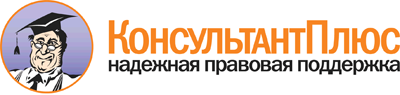 Приказ Минсвязи РФ от 23.07.2001 N 175
"Об утверждении Руководящего документа отрасли "Телематические службы"
(вместе с Руководящим документом РД 45.129-2000)Документ предоставлен КонсультантПлюс

www.consultant.ru

Дата сохранения: 06.05.2015Класс подачи сообщения             Та (час)       Тв (час)    Срочное                          Не более 0,5   Не более 2    Обычное                          Не более 2     Не более 12   Несрочное                        Не более 18    Не более 24   Наименование   услуги                        Описание                      Управление  доступом    Позволяет АП и АПС устанавливать доступ друг к дру-гу и управлять информацией, связанной с установле- нием доступа.                                      Позволяет АП и АПС идентифицировать и проверять    подлинность друг друга, обеспечивает возможность АПопределять адрес отправителя и получателя (О/П) и  поддерживать защиту доступа                        Указание    типа        содержимого Дает возможность АП отправителя указывать тип со-  держимого для каждого предоставленного сообщения.  АП получателя может получить один или несколько    доставленных ему типов содержимого                 Указание о  преобразова-нии         Позволяет СПС информировать АП получателя о выпол- ненном СПС преобразовании типа кодированной инфор- мации в доставленном сообщении. АП получателя ин-  формируется о полученных типах                     Указание от-метки време-ни доставки Позволяет СПС указать АП отправителя дату и время  доставки сообщения                                 Указание от-метки време-ни прочтенияПозволяет СПС указать АП отправителя дату и время  прочтения сообщения. В случае физической доставки  этот элемент службы указывает дату и время, когда  ответственность за распечатку и последующую достав-ку сообщения переходит на модуль доступа физическойдоставки (МДФД)                                    Идентифика- ция сообще- ния         Позволяет СПС обеспечить для АП уникальный иденти- фикатор каждого сообщения, предоставляемого или    доставляемого СПС. АП и СПС используют этот иденти-фикатор для ссылки на ранее предоставленное сообще-ние                                                Уведомление о недоставкеПозволяет СПС уведомить АП отправителя о недоставкесообщения АП получателя. Причина недоставки сообще-ния передается как часть уведомления.              В случае многоадресного сообщения уведомление о не-доставке может относиться к любому или ко всем АП  получателя, которым это сообщение не может быть    доставлено.                                        Если сообщение не доставляется после расширения    списка распределения, то уведомление может быть пе-редано либо владельцу списка, либо отправителю со- общения, либо тому и другому                       Указание    первоначаль-ных типов   кодированнойинформации  Позволяет АП отправителя определять для СПС типы   кодированной информации предоставляемого сообщения.При доставке сообщения АП получателя также указыва-ются типы кодированной информации сообщения, опре- деленные АП отправителя                            Указание от-метки време-ни предос-  тавления    Позволяет СПС указывать АП отправителя и каждому АПполучателя дату и время предоставления сообщения   СПС. При физической доставке позволяет также МДФД  указывать дату и время предоставления физического  сообщения                                          Регистрация возможностейпользователя/ АП        Позволяет АП посредством регистрации указать своемуАПС на возможность указания перечисленных ниже ат- рибутов доставляемых АП сообщений:                 1) тип(ы) содержимого сообщений;                   2) максимальная длина содержимого сообщения;       3) тип(ы) кодированной информации сообщений.       АПС не доставит АП сообщение, не соответствующее   зарегистрированным возможностям или превышающее их Наименование   услуги                        Описание                      Аннулирова- ние хранимыхсообщений   Позволяет АП получателя удалять сообщения из ХС.   Сообщения не могут быть аннулированы, если они не  были ранее включены в список сообщений             Извлечение  хранимого   сообщения   Позволяет АП получателя извлекать из ХС сообщение  или часть сообщения. АП может извлекать сообщение  (или часть сообщения), основываясь на тех же крите-риях поиска, которые могут использоваться для "лис-тинга хранимого сообщения"                         Листинг хра-нимого сооб-щения       Обеспечивает АП получателя информацией о некоторых из его сообщений, хранимых в ХС. Информация включа-ет в себя выбранные атрибуты из конверта и содержи-мого сообщения, а также атрибуты, добавленные ХС.  АП может ограничить количество сообщений, включае- мых в список                                       Сводный пе- речень хра- нимых сооб- щений       Обеспечивает АП получателя информацией о количествесообщений, удовлетворяющих определенным критериям, на основе одного или нескольких атрибутов сообще-  ния, хранимого в ХС                                Наименование   услуги                        Описание                      Сигнализациясостояния   хранимого   сообщения   Позволяет пользователю ХС регистрировать соответс- твующие наборы критериев, которые могут вызвать ге-нерацию сигнала для пользователя при поступлении в ХС сообщения, удовлетворяющего выбранным критериям Автопродви- жение храни-мого сообще-ния         Позволяет пользователю ХС регистрировать запросы в ХС на автоматическое продвижение доставленных ему  выбранных сообщений. Пользователь ХС может выбрать посредством регистрации несколько наборов критери- ев, выбранных из доступных в ХС атрибутов. Сообще- ния, удовлетворяющие каждому набору критериев, бу- дут автоматически продвигаться одному или несколь- ким пользователям или списку рассылки. Может быть  задано также включение в каждое автоматически про- двигаемое сообщение определенного текста на каждый выбранный критерий                                 Уровень доставки   сообщения              Время доставки электронного                        сообщения (не более)             Срочное                             4 часа                     Обычное                            24 часа                     Несрочное                          36 часов                    Время организации  сеанса ТС          При исходящих из СТК соединениях общее времяустановления конференции не должно превышать5 минут, при условии незанятости соответст- вующих номеров участников. При входящих в   СТК соединениях время идентификации и под-  ключения каждого из участников не должно    превышать 1 минуту                          Максимально возмож-ное количество     участников сеанса  ТС                 Не регламентируется настоящим РД            Время смены изобра-жения выступающего участника (для СВК)Время смены отображаемого на АВ-терминалах  участника конференции после смены выступаю- щего в режиме "управление голосом" не должнопревышать 45 сек., а в режиме ручного управ-ления ведущим - 15 сек.                     Время доступа к службе                    Не более 15 секунд   Время подтверждения принятого запроса     Как правило, 5 секундВремя ответа при отсутствии запрошенной   информации или наличии неполной информацииНе более 1 минуты           Служба       Форма предоставления        услуг           Режим передачи          информации      Службы голосовых    сообщений           Абонентская         С промежуточным       накоплением           Службы передачи     речевой информации  Абонентская либо    клиентская          В режиме реального    времени                       Показатели                 Значения показателей                 Значения показателей                 Значения показателей                 Значения показателей                Показатели        высший высокий средний  приемлемыйЗадержка при установлении соединения (с)            0 - 1  1 - 3  3 - 5     5 - 20    Задержка передачи пакета  (мс) <*>0 - 1000 - 100100 - 150 150 - 400 Вариация времени переноса пакета (мс), не более     10     20     40        не норми- руется    Коэффициент потери пакетов(%), не более             0,5    1      2         не норми- руется    